Sunday School Registration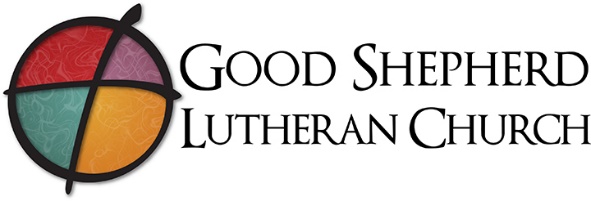 2022-2023		   *Please fill out one form per child*Name: _______________________________________________________________________Parent(s) name(s): ____________________________________________________________Address: ____________________________________________________________________Email Address: ______________________________________________________________Phone Number: ______________________________________________________________Date of Birth: _______________________________________________________________Age on 9/1/22: _______________________________________________________________Grade in school 2022/2023: ___________________________________________________Allergies (if any): _____________________________________________________________Other Comments/Concerns: ____________________________________________________________________________________________________________________________________________________________Guardian Signature									Date*Photos will be freely used on our social media sites. If you do not want your photo posted, please make every attempt to remove yourself from the scene that’s being photographed. Photos of children and youth under the age of 18 will be posted. If you want your child excluded from photos, you must sign below to exclude and we encourage you to discuss with your child prior to the event. Photos of children or youth under the age of 18 will not be captioned with full names. If any picture you think is found objectionable on the GSLC website, please notify media@gslutheran.org or youthfamministry@gslutheran.org as quickly as possible.*I wish for my child to be excluded from photos _______________________________________________							(Name of child/Relationship to child) 